Дата_____________                                                 Класс_______________Тема: Угарный газ, свойства, физиологическое действие на организм.Цели урока: знать состав, строение, свойства и физиологические действия на организм; знать состав, строение, свойства оксидов углерода (II и IV); уметь сравнивать состав и строение оксидов углерода.Ход урока1. Организационный момент урока.2. Изучение нового материалаОксид углерода(II) – СО(угарный газ, окись углерода, монооксид углерода)Физические свойства: бесцветный ядовитый газ без вкуса и запаха, горит голубоватым пламенем, легче воздуха, плохо растворим в воде. Концентрация угарного газа в воздухе 12,5—74 % взрывоопасна. Строение молекулы:Формальная степень окисления углерода +2 не отражает строение молекулы СО, в которой помимо двойной связи, образованной обобществлением электронов С и О, имеется дополнительная, образованная по донорно-акцепторному механизму за счет неподеленной пары электронов кислорода (изображена стрелкой):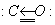 В связи с этим молекула СО очень прочна и способна вступать в реакции окисления-восстановления только при высоких температурах. При обычных условиях СО не взаимодействует с водой, щелочами или кислотами.Получение:Основным антропогенным источником угарного газа CO в настоящее время служат выхлопные газы двигателей внутреннего сгорания. Угарный газ образуется при сгорании топлива в двигателях внутреннего сгорания при недостаточных температурах или плохой настройке системы подачи воздуха (подается недостаточное количество кислорода для окисления угарного газа CO в углекислый газ CO2). В естественных условиях, на поверхности Земли, угарный газ CO образуется при неполном анаэробном разложении органических соединений и при сгорании биомассы, в основном в ходе лесных и степных пожаров.1)     В промышленности (в газогенераторах):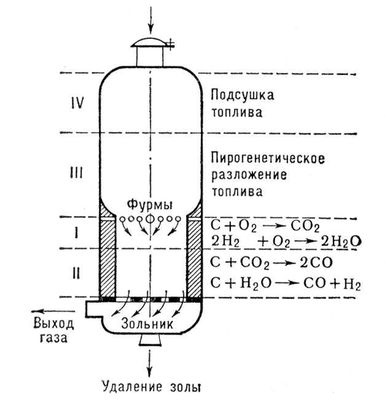 C + O2 = CO2 + 402 кДжCO2 + C = 2CO – 175 кДжВ газогенераторах иногда через раскалённый уголь продувают водяной пар:С + Н2О = СО + Н2 – Q,смесь СО + Н2 – называется синтез – газом.2)     В лаборатории - термическим разложением муравьиной или щавелевой кислоты в присутствии H2SO4(конц.): HCOOH  t˚C, H2SO4 → H2O + COH2C2O4 t˚C,H2SO4→  CO + CO2 + H2OХимические свойства:При обычных условиях CO инертен; при нагревании – восстановитель;  CO - несолеобразующий оксид. 1)     с кислородом2C+2O + O2 t˚C →   2C+4O2↑2)     с оксидами металлов CO + MexOy = CO2 + MeC+2O + CuO t˚C →    Сu + C+4O2↑ 3)     с хлором (на свету)CO + Cl2  свет → COCl2 (фосген – ядовитый газ)4)*     реагирует с расплавами щелочей (под давлением) CO + NaOH P →  HCOONa (формиат натрия) Влияние угарного газа на живые организмы:Угарный газ опасен, потому что он лишает возможности кровь нести кислород к жизненно важным органам, таким как сердце и мозг. Угарный газ объединяется с гемоглобином, который переносит кислород к клеткам организма, в следствии чего тот становится непригодным для транспортировки кислорода. В зависимости от вдыхаемого количества, угарный газ ухудшает координацию, обостряет сердечно-сосудистые заболевания и вызывает усталость, головную боль, слабость, Влияние угарного газа на здоровье человека зависит от его концентрации и времени воздействия на организм. Концентрация угарного газа в воздухе более 0,1% приводит к смерти в течение одного часа, а концентрация более 1,2% в течении трех минут.Применение оксида углерода:Главным образом угарный газ применяют, как горючий газ в смеси с азотом, так называемый генераторный или воздушный газ, или же в смеси с водородом водяной газ. В металлургии для восстановления металлов из их руд. Для получения металлов высокой чистоты при разложении карбонилов.3. Закрепление изученного материала№1. Закончите уравнения реакций, составьте электронный баланс для каждой из реакций, укажите процессы окисления и восстановления; окислитель и восстановитель:CO2 + C = C + H 2 O =С O + O2 =CO + Al2O3 =№2. Вычислите количество энергии, которое необходимо для получения 448 л угарного газа согласно термохимическому уравнению CO2 + C = 2CO – 175 кДж4. Домашнее заданиеП. 26, упр.10-13, задача 1 на стр.91